ABRAHAM LINCOLN M. COLLEGE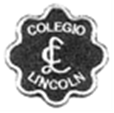 PLAN DE TRABAJO No 2   DE  LENGUAJE Y COMUNICACIÓN  8º AÑO BÀSICOProfesor: Gladys Olivares O.(Comienza en la clase 9 Unidad 1  del Mineduc)  fecha   27 al 30 de abrilABRAHAM LINCOLN M. COLLEGE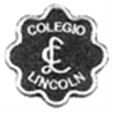 PLAN DE TRABAJO No 3   DE  LENGUAJE Y COMUNICACIÓN  8º AÑO BÀSICOProfesor: Gladys Olivares O.(Comienza en la clase 9 Unidad 1  del Mineduc)  fecha   4 al 8 de  mayoSE RECTIFICA GUÍA DE TRABAJOClase 11Actividad: La tierra. El objeto líricoPágina  28 al cuadernoClase 12Actividad:  reconocer pronombresPágina 28  al cuadernoClase13Actividad: Reconocer hablante de la estrofaPágina 29Clase 14Actividad : Reforzamiento conceptual Página 30Clase15Actividad de desarrollo al cuaderno…Copia poemaPágina 31Clase16Actividad: Comprensión poema Página 31 letra AClase 17Escribe el poema  y respondePágina 31  Letra BClase18El lenguaje de la poesíaAnaliza y escribe el por qué el nombre  de “El manto dela vida”Clase 19Guía de trabajo Figuras literariasRevisa tu  trabajo y escribe con letra legible.